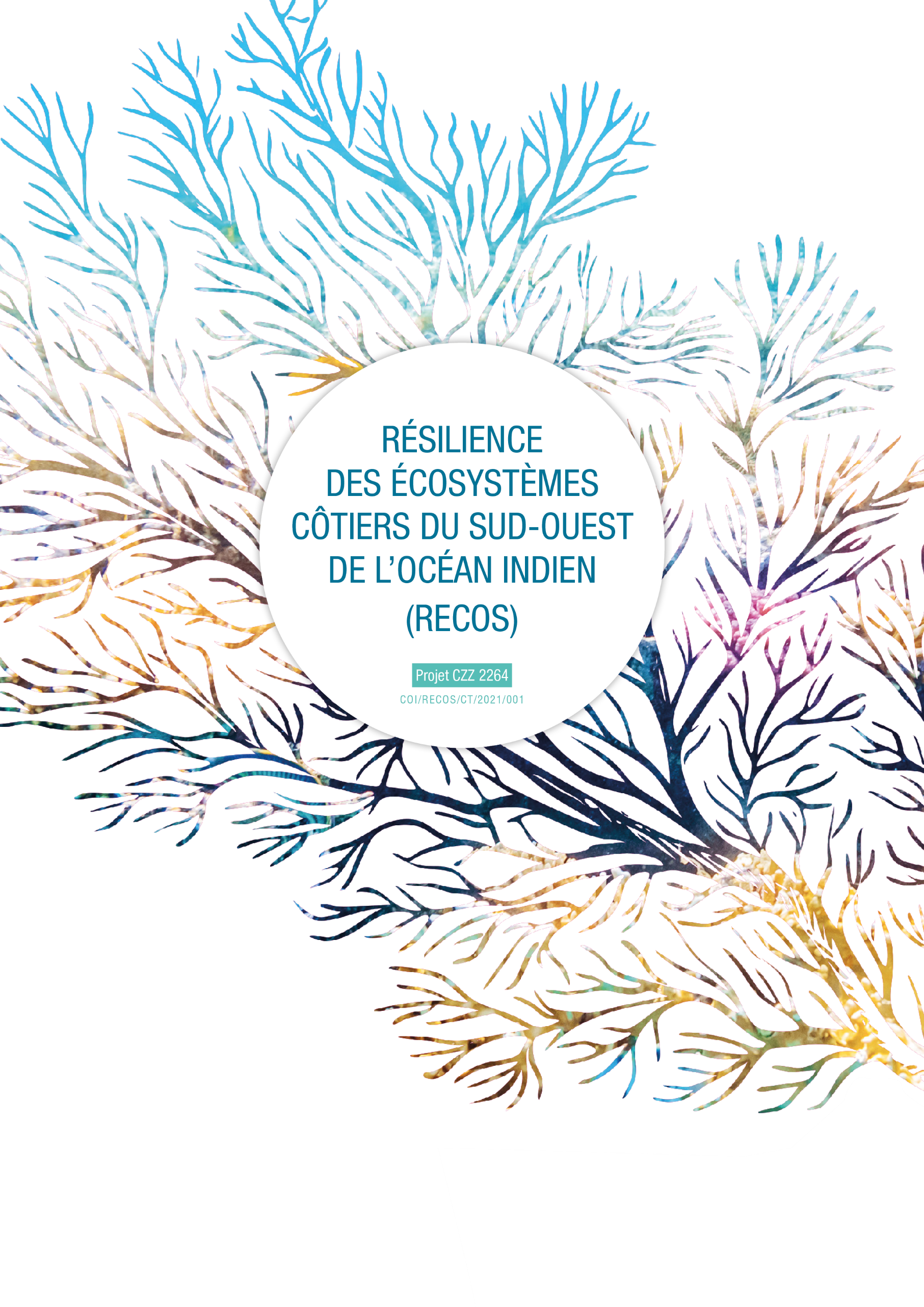 ^PROGRAMME D’ECHANGESD’EXPERIENCES SUR LA GESTION DES ECOSYSTEMES COTIERSFORMULAIRE DE DEMANDE D’APPUIIDENTITE :JUSTIFICATION DE LA DEMANDE :Utilisez autant de place que nécessaire pour argumenter vos réponsesEn quoi êtes-vous acteur de la gestion intégrée des écosystèmes côtiers ?Précisez la nature de votre structure, vos fonctions, vos missions, votre expérience, et le lien avec les thématiques du projet RECOS.De quelle expertise avez-vous besoin ? Quels sont les objectifs de cette mission d’échange ?Précisez en quoi l’expertise recherchée est nécessaire à la réalisation de votre projet Identifiez au moins trois objectifs clairs :Comment avez-vous identifié le porteur d’expérience ? En quoi son expérience correspond à votre besoin ? Démontrez par ailleurs que vous êtes obligés de faire ce voyage pour bénéficier de cette expertise (par préoccupation de votre empreinte carbone). Quels seront les bénéfices et les résultats attendus de cette opération, et pour qui ?(à l’échelle locale, nationale et/ou régionale). Comment comptez-vous mettre en application les résultats dans les mois suivant l’échange ? Déclinez au moins 3 actions concrètes réalisables en un an. A noter que RECOS procèdera à un suivi de ce plan d’actions à travers 2 entretiens fixés à 6 mois et 1 an après l’échange.Agenda de l’opération :Détaillez les activités prévues en concertation avec le porteur d’expérience Personnes bénéficiaires du financement du voyage :Nombre total de personnes à voyager :…………Budget prévisionnel de l’opération (il sera discuté et revu avant validation de la demande) :*la nécessité de cet achat pour cette opération d’échange d’expérience devra être justifiée. *A noter que les frais liés aux coûts administratifs seront remboursés après obtention du compte-rendu de l’échange.Date du jour : Organisme/individu demandeur d’expérience:Nom de l’organisme et ou individu demandeur de l’échange d’expérienceNom de l’organisme et ou individu demandeur de l’échange d’expérienceCoordonnées complètes:Adresse postale : Adresse mail : Numéro de téléphone : Site web ou réseaux sociaux : Adresse postale : Adresse mail : Numéro de téléphone : Site web ou réseaux sociaux : Intitulé de l’opération :Thématique concernée par l’échange :(Cochez la/les thématiques concernées)Porteur d’expérience :Nom et coordonnéesNom et coordonnéesVoyage demandé :Pays/ville d’origine – pays/ville de destination :Dates du voyage prévues :Nombre de personnes participant au voyage : Budget total estimé (€) :Pays/ville d’origine – pays/ville de destination :Dates du voyage prévues :Nombre de personnes participant au voyage : Budget total estimé (€) :Première opération d’échange dans le cadre de RECOS :Oui Non Moyen par lequel vous avez entendu parler de RECOS et de son programme d’échange :Objectifs de l’échange Objectif 1 : Objectif 2 : Objectif 3 : Plan d’actions post-échangeAction 1 : Action 2 : Action 3 : DATELIEUOBJET/PERSONNES RENCONTREESDe départ du site d’origine :Date d’arrivée sur site :Jour 1 :Jour 2 :Jour 3 :Jour X : (ajouter autant de lignes que de jours de déplacements)Date de retour sur le pays/ville d’origine :NOM(tel que sur le document d’identité à utiliser pour le voyage)AGE SEXEFONCTIONAdresse électroniqueJUSTIFICATION DE LA PARTICIPATION AU VOYAGECARTE D’IDENTITE OU PASSEPORT (NUMERO)DATE D’EXPIRATION DE LA CARTE D’IDENTITE OU PASSPORT 1. COÛTS DU VOYAGE1. COÛTS DU VOYAGE1. COÛTS DU VOYAGE1. COÛTS DU VOYAGE1. COÛTS DU VOYAGE1. COÛTS DU VOYAGENature des coûtsDétail Itinéraire (lieu de départ, lieu d'arrivée, plan de vols...)Coût unitaire Nombre de personnesCoût total AvionVol allerAvionVol retour Voiture/BateauTrajet aller Voiture/BateauTrajet retourSOUS-TOTAL SOUS-TOTAL SOUS-TOTAL SOUS-TOTAL SOUS-TOTAL FRAIS DE SEJOUR FRAIS DE SEJOUR FRAIS DE SEJOUR FRAIS DE SEJOUR FRAIS DE SEJOUR Nature des coûtsCoût par nuitée/jour par personne Nombre de nuitéesNombre de personnes
hébergéesCoût total Hébergement RestaurationSOUS-TOTALSOUS-TOTALSOUS-TOTALSOUS-TOTALACHAT DE PETITS EQUIPEMENTS ET LOGISTIQUES *ACHAT DE PETITS EQUIPEMENTS ET LOGISTIQUES *ACHAT DE PETITS EQUIPEMENTS ET LOGISTIQUES *ACHAT DE PETITS EQUIPEMENTS ET LOGISTIQUES *ACHAT DE PETITS EQUIPEMENTS ET LOGISTIQUES *Nature du coûtNombre d'unitésCoût unitaire JustificationCoût total Équipement 1Équipement 2Autant de lignes
que d'équipements SOUS-TOTAL SOUS-TOTAL SOUS-TOTAL SOUS-TOTAL DEPLACEMENT SUR SITEDEPLACEMENT SUR SITEDEPLACEMENT SUR SITEDEPLACEMENT SUR SITENature des coûtsCoût unitaire par jourNombre d’unitésCoût total Location de voiture/bateau/motoEssence Autres frais additionnelsSOUS-TOTALCOÛTS ADMINISTRATIFS*COÛTS ADMINISTRATIFS*COÛTS ADMINISTRATIFS*COÛTS ADMINISTRATIFS*Nature des coûtsCoût unitaireNombre de personnes concernéesCoût totalVisa Assurance Autres SOUS-TOTALSOUS-TOTALSOUS-TOTALTOTAL DES DEPENSES (1+2+3+4+5) Dépenses imprévues (+ 10 % du budget total)BUDGET TOTAL (1+2+3+4+5+imprévu)